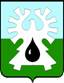 МУНИЦИПАЛЬНОЕ ОБРАЗОВАНИЕ ГОРОД УРАЙ			  Ханты-Мансийский автономный округ-ЮграАДМИНИСТРАЦИЯ ГОРОДА УРАЙПОЯСНИТЕЛЬНАЯ ЗАПИСКАк проекту решения Думы города Урай  «О Программе комплексного развития систем коммунальной инфраструктуры города Урай Ханты-Мансийского автономного округа-Югры на 2017-2026 годы».  	Проект решения Думы города Урай подготовлен в соответствии со статьей 8 Градостроительного кодекса Российской Федерации, в соответствии со статьей 28 Федерального закона от 06.10.2003 №131-ФЗ «Об общих принципах организации местного самоуправления в Российской Федерации», п.п.4, п.1, статьи 19 Устава города Урай.  Заместитель главы города Урай                                                                    И.А. Козлов  628285, микрорайон 2, дом 60,  г.Урай,тел. 2-23-28,2-06-97 Ханты-Мансийский автономный округ-Югра,факс(34676) 2-23-44                                                          Тюменская областьE-mail:adm@uray.ru